Veolia Energie CR, a.s., 28. října 3337/7, Moravská Ostrava, 702 00 OstravaRegion Střední Morava, Tovární 839/46, 779 00 OlomoucČíslo smlouvy: 20940Archeologické centrum Olomouc p.o.U Hradiska 42/6779 OO OlomoucREGULAČNÍ PLÁN ODBĚRU TEPLA - skupina Apro odběrné místo: C500-544Název OM: Archeologické centrum Olomouc p.o., Lipenská 54, OlomoucRegulační plán je součástí smlouvy o dodávce tepelné energie.Vychází z článku Vl. a z článku VIII. odst. 5. Dodacích podmínek.Rozepisuje soubor omezení při vyhlášení regulačních opatření.Regulační systém je navržen v závislosti na provozu zdroje a neurčuje odběrateli konkrétní druh omezení, ale pouze maximální výši odběru tepla ze soustavy CZT při konkrétním stupni regulace.Maximální sjednaný výkon před vyhlášením regulačního opatření je uveden v Diagramu na dodávku a odběr tepla.Regulační stupeň	VýznamNormální provoz - odběr podle diagramu na dodávku a odběr tepla.Olomouc dne .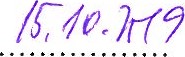 Za dodavatele………………………………..Obchodní náměstekRS 1RS 2RS 4RS 5RS 6Snížení maximálního sjednaného výkonu UT 0 10 0/o, TV v provozu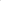 Snížení maximálního sjednaného výkonu UT 0 20 0/o, TV v provozuSnížení maximálního sjednaného výkonu ÚT 0 30 0/o, TV mimo provozSnížení maximálního sjednaného výkonu UT 0 40 0/o, TV mimo provozSnížení maximálního sjednaného výkonu UT 0 50 0,4, TV mimo provoz Úplné odstavení zdrojů, oznámení odběratelům a jiným organizacím